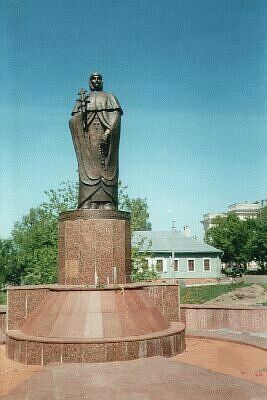 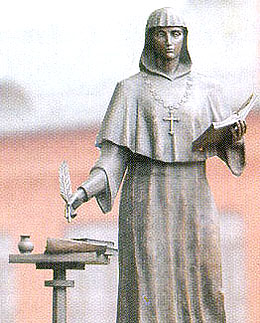 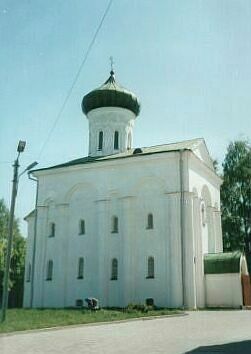 Церковь Святого Спаса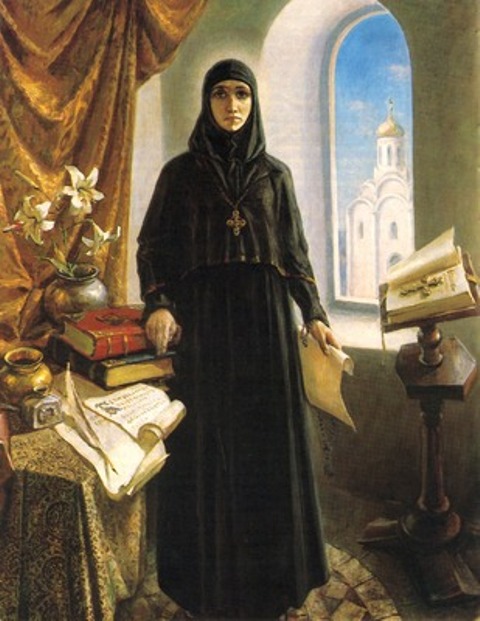 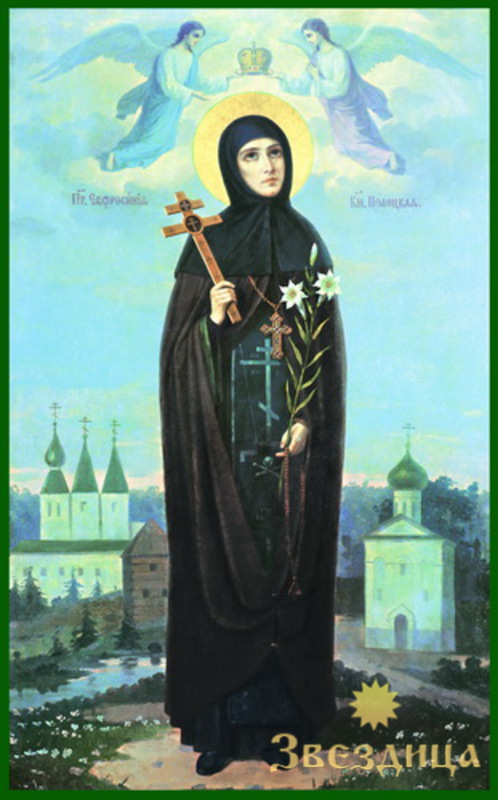 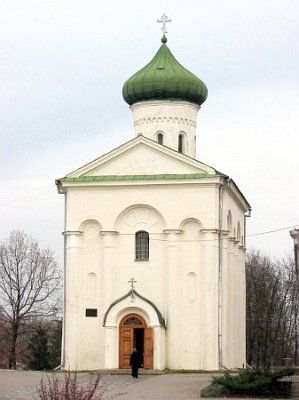 